Проведення дня Цивільного захистув Плющівській ЗОШ І-ІІІ ступенів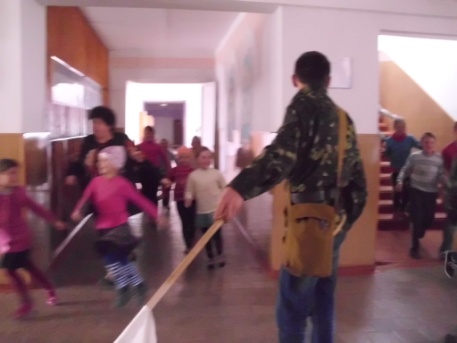 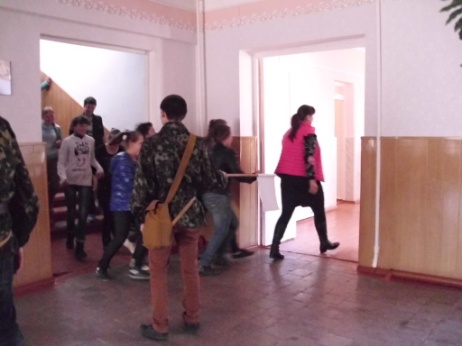 Практичне відпрацювання дій у випадку сигналу «Загроза радіаційного зараження»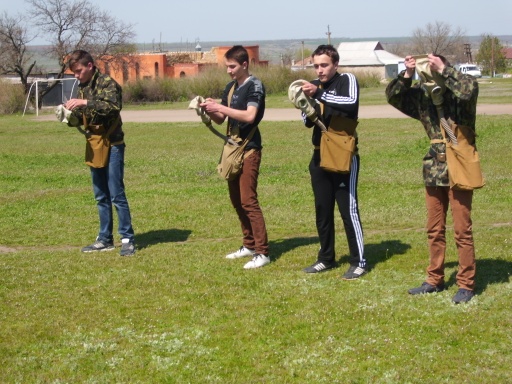 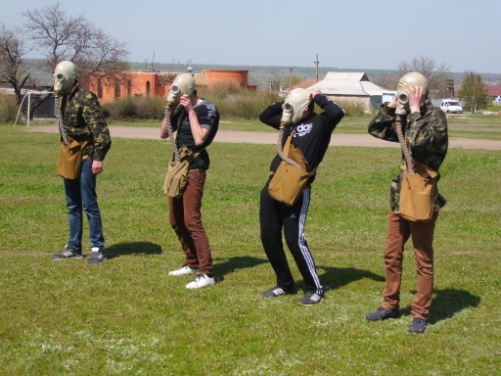 Показові практичні заняття з ЦЗ учнів 9-11 класів               «Вдягання протигазу на себе та на потерпілого»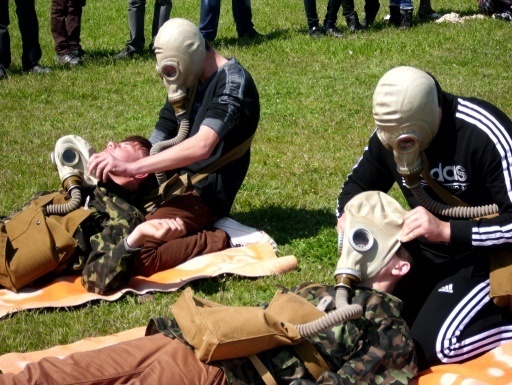 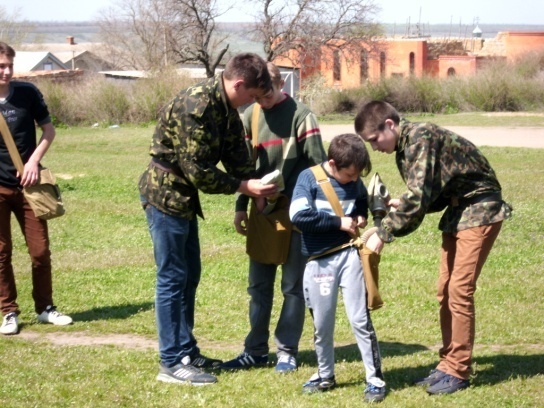 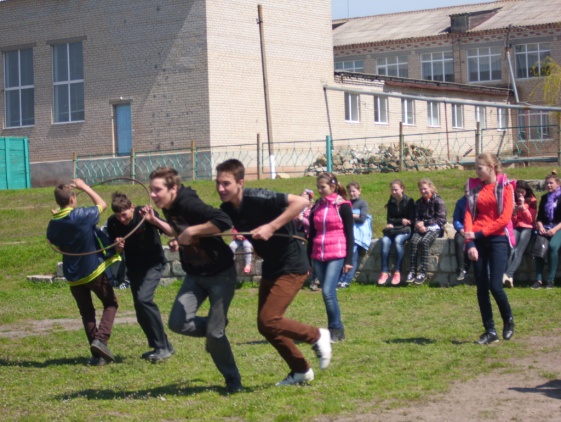 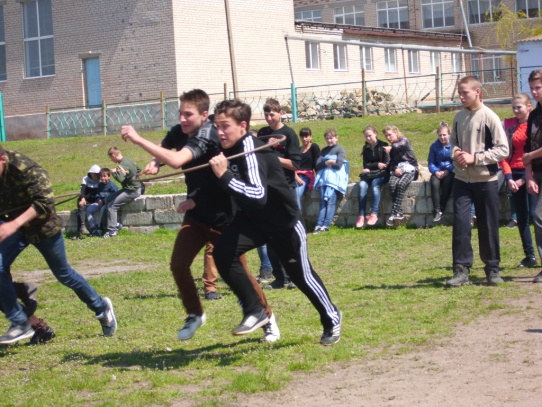 Змагання «Рятівник»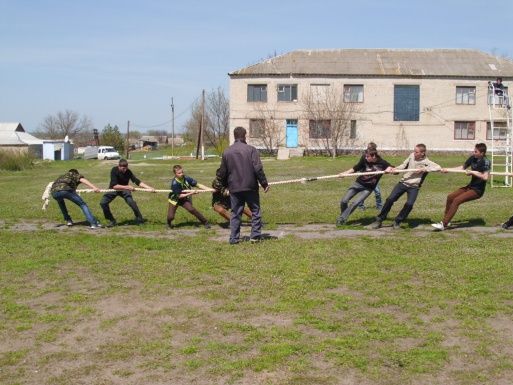 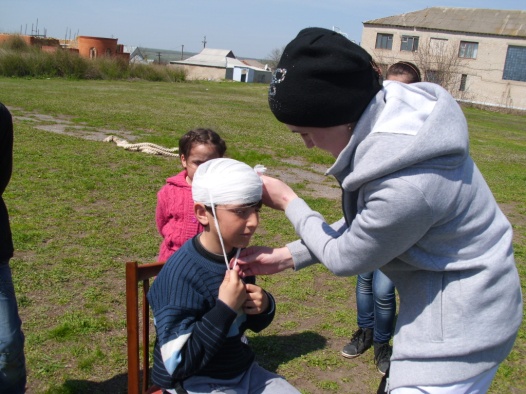 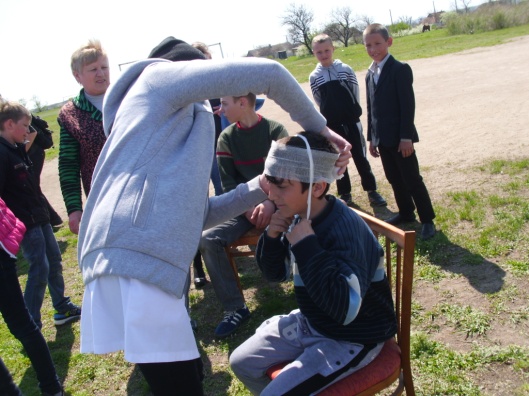 Надання першої допомоги при різних видах травмВікторини та практичні заняття для учнів молодших класів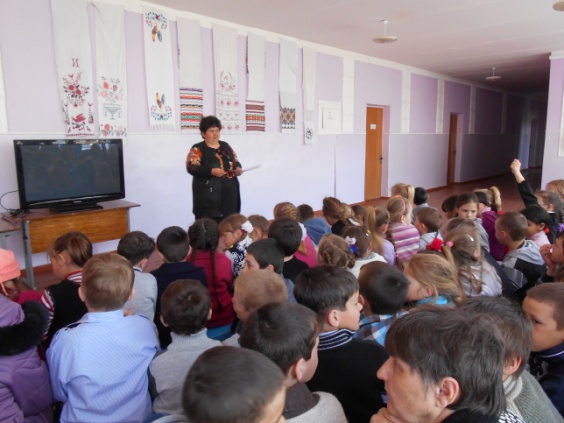 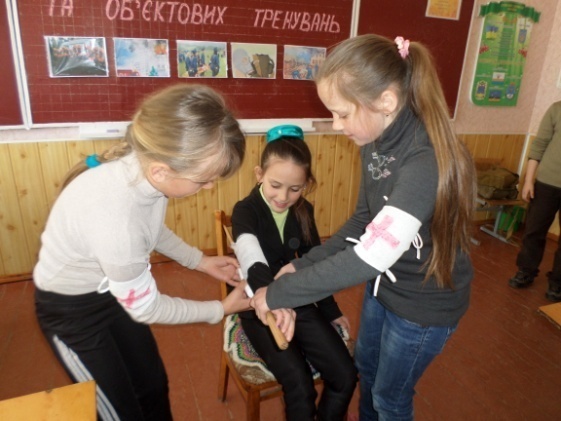 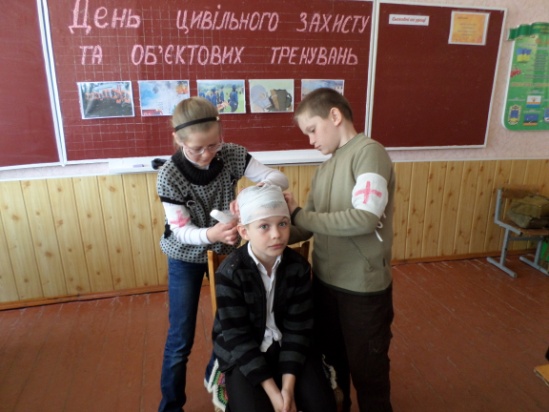 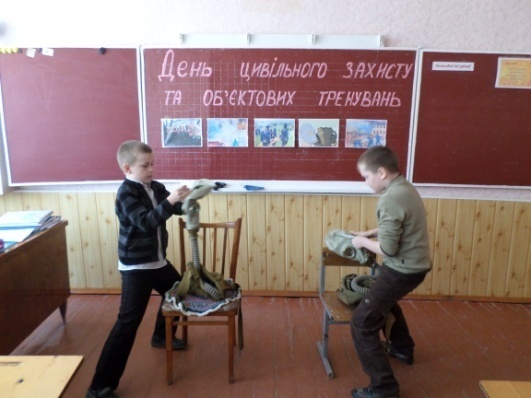 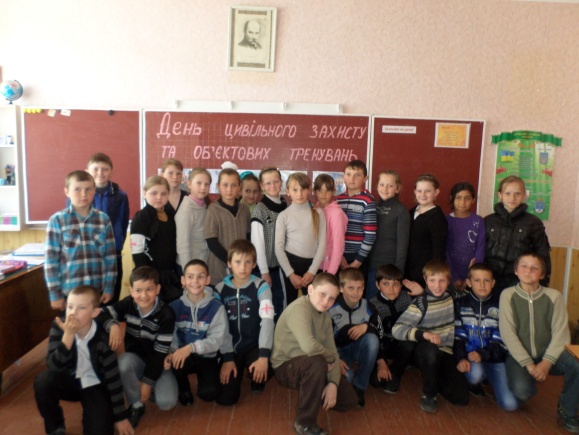 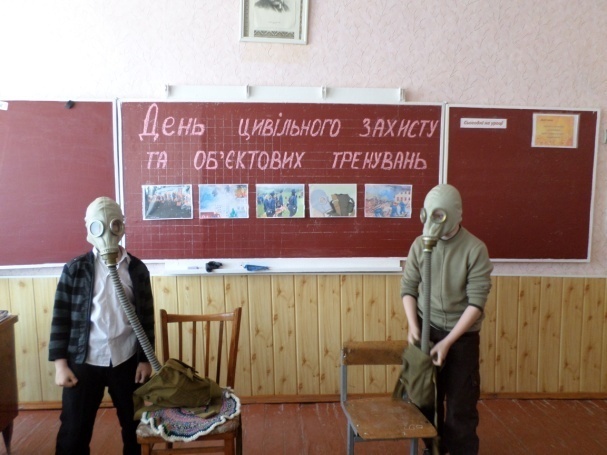 